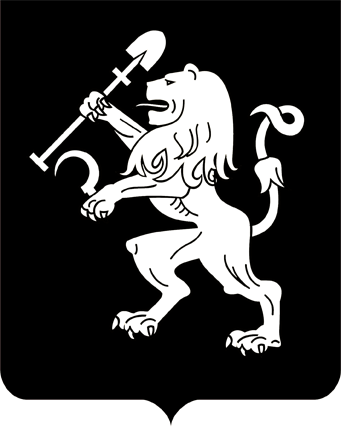 АДМИНИСТРАЦИЯ ГОРОДА КРАСНОЯРСКАПОСТАНОВЛЕНИЕО внесении изменения в постановление администрации города от 02.04.2021 № 217В связи с обращением Сидоренко Дениса Васильевича о необходимости продления сроков подготовки проекта планировки и проекта межевания территории линейного объекта «Железнодорожный путь», расположенного по ул. Норильской, 9, в Октябрьском районе города Красноярска, в соответствии со ст. 45, 46 Градостроительного кодекса Российской Федерации, ст. 16 Федерального закона от 06.10.2003                 № 131-ФЗ «Об общих принципах организации местного самоуправления в Российской Федерации», руководствуясь ст. 41, 58, 59 Устава          города Красноярска,ПОСТАНОВЛЯЮ:1. Внести изменение в постановление администрации города                   от 02.04.2021 № 217 «О подготовке проекта планировки и проекта межевания территории линейного объекта «Железнодорожный путь»,  расположенного по ул. Норильской, 9, в Октябрьском районе города Красноярска», заменив в пункте 1 слова «в течение 120 дней с даты вступления в силу настоящего постановления» словами «до 31.12.2021».2. Настоящее постановление опубликовать в газете «Городские            новости» и разместить на официальном сайте администрации города.3. Постановление вступает в силу со дня его официального опубликования.Глава города                                                              		        С.В. Еремин10.09.2021№ 696